ПРОЄКТ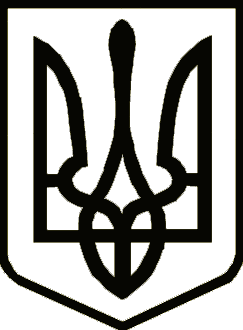 УкраїнаЧЕРНІГІВСЬКА  ОБЛАСНА  РАДАРІШЕННЯ( ____________сесії восьмого скликання)  __________2021 року                                                                          №______        м. ЧернігівЗ метою забезпечення реалізації Стратегії розвитку туризму і курортів на період до 2026 року, затвердженої розпорядженням Кабінету Міністрів України від 16 березня 2017 року №168-р та державної політики в галузі туризму, розвитку в’їзного та внутрішнього туризму, популяризації туристично-рекреаційного потенціалу області на державному та міжнародному рівнях, створення сприятливих умов для залучення  іноземних і вітчизняних інвестицій у розвиток туристичної інфраструктури, відповідно до Закону України «Про туризм», керуючись пунктом 16 частини 1 статті 43 Закону України «Про місцеве самоврядування в Україні», обласна рада вирішила:1. Внести зміни до обласної цільової Програми розвитку туризму в Чернігівській області на 2021-2027 роки (далі – Програма), затвердженої рішенням обласної  ради від 28 жовтня 2020 року № 46-25/VII (із змінами відповідно до рішення другої позачергової сесії восьмого скликання обласної ради від 26.01.2021 року № 14-2/VIII), виклавши додаток 1 «Напрямки діяльності та заходи з виконання обласної цільової Програми розвитку туризму в Чернігівській області на 2021-2027 роки», додаток 2 «Ресурсне забезпечення обласної цільової Програми розвитку туризму в Чернігівській області на 2021 - 2027 роки» та додаток 3 «Результативні показники виконання завдань та заходів обласної цільової Програми розвитку туризму в Чернігівській області на 2021-2027 роки» у новій редакції (додаються).2. Обласній державній адміністрації:2.1 Забезпечити реалізацію заходів програми. 2.2 При формуванні обласного бюджету на 2021-2027 рр. передбачити виділення коштів на реалізацію заходів Програми виходячи з реальних можливостей бюджету. 3. Контроль за виконанням рішення покласти на постійну комісію обласної ради з питань сім’ї, молоді, спорту та туризму. Голова обласної ради 				                                 О. Б. ДмитренкоПодання:Департамент культури і туризму,національностей та релігійобласної державної адміністраціїВ. о. директора	        Л. М. Замай                         Л. М. Замай                         Л. М. Замай                         Л. М. Замай                  Погоджено:Заступник голови облдержадміністраціїО. О. Дума Заступник директора Департаментуфінансів облдержадміністрації – начальникуправління фінансів виробничої сфериВ.О. Федчук Начальник юридичного відділуапарату облдержадміністрації  Н.М. МужиковаНачальник юридичного відділувиконавчого апарату обласної радиП. А. БогушНачальник аналітичного відділу виконавчого апарату обласної ради                                     Л.В. Ладиженська